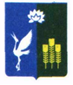 АДМИНИСТРАЦИЯПРОХОРСКОГО СЕЛЬСКОГО ПОСЕЛЕНИЯСПАССКОГО МУНИЦИПАЛЬНОГО РАЙОНАПРИМОРСКОГО КРАЯПОСТАНОВЛЕНИЕ09 апреля 2020 года                              с. Прохоры                                                       № 12-паО внесении изменений в сводную бюджетную роспись Прохорского сельского поселения на 2020 годВ соответствии с п.4 и 5 части 2  федерального закона от 31 марта 2020 года № 103-ФЗ «О внесении изменений в Федеральный закон «О приостановлении действия отдельных положений Бюджетного кодекса Российской Федерации и установлении особенностей исполнения федерального бюджета в 2020 году», Уставом Прохорского сельского поселения, в целях увеличения размера резервного фонда, связанного с обеспечением мероприятий по предотвращению влияния ухудшения экономической ситуации на развитие отраслей экономики, с профилактикой и устранением последствий распространения короновирусной инфекции, а также на иные цели, определенные администрацией Прохорского сельского поселения,   администрация Прохорского сельского поселенияПОСТАНОВЛЯЕТ:1.Внести в сводную бюджетную роспись Прохорского сельского поселения на 2020 год следующие изменения:1) Увеличить средства Резервного фонда администрации Прохорского сельского поселения на 200 000,00 рублей (КБК 97601119999921110870);2) Уменьшить средства, запланированные по муниципальной целевой программе «Обеспечение пожарной безопасности на территории Прохорского сельского поселения на 2019-2021 годы» на 200 000,00 рублей (КБК 976050302001200102044)2. Контроль за исполнением настоящего постановления оставляю за собой.Глава администрацииПрохорского сельского поселения                                                                      В.В.Кобзарь